Volleyball Class – Assignments for Course Completion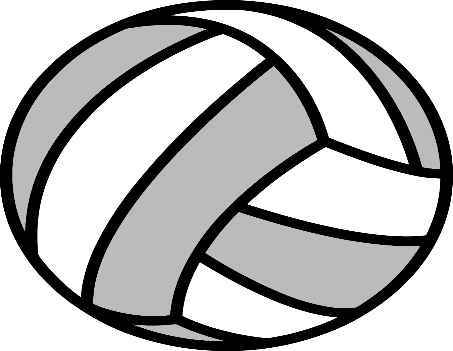 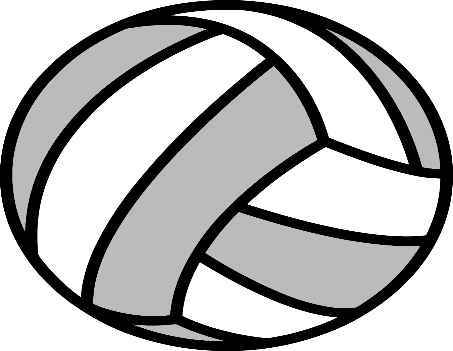 Task 1.	Research and list the Key Points for 5 SKILL TECHNIQUES that you feel will improve your personal skill sets.	Research 3 DRILLS for your skill ability level that you can practice individually or with help at home or at a beach court when that option becomes available.Task 2.	Create a Volleyball Journal for reflection of your development – written or video format.Task 3.	Include a personal exercise program that can be completed at home or outdoors.Task 4.	Keep a record of your skill development and personal workouts…date, time length, focus.Task 5.	Research skill drills posted on Youtube and watch  a minimum of 5 top collegiate or international matches of your choice  